    Regionalentwicklungsverband Eferdinger Land – REGEF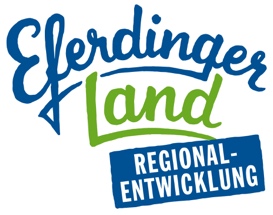 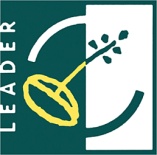              LEADER Aktionsgruppe                   Alkoven, Aschach a.d.D., Buchkirchen b.W., Eferding, Fraham,
                   Haibach o.d.D., Hartkirchen, Hinzenbach, Prambachkirchen, Pupping,
                   St. Marienkirchen a.d.P., Scharten, StroheimDie Region Eferdinger Land widmet sich im Rahmen der Umsetzung der Lokalen Entwicklungsstrategie 2023 – 2027 intensiv dem Thema „Ressourcen schützen, nützen und mobilisieren“. Dazu zählen auch der Ausbau und die Nutzung von Erneuerbaren Energieträgern in der Region. Daher suchen wirUnterstützung beim Aufbau einer regionalen Energiegemeinschaftim Eferdinger LandIhre Aufgaben sind:GebietsabgrenzungErhebung des Potentials (PV und Wasserkraft) im ZielgebietIdentifizierung von Lieferanten auf Basis bestehender Erzeugungsanlagen und Abnehmern Erarbeiten rechtlicher, steuerlicher und betriebswirtschaftlicher AspekteVertrags- und Tarifgestaltung, KostenkalkulationFestlegung einer geeigneten VerrechnungssoftwarePlanung der laufenden Administration der künftigen regionalen EEGKommunikation VernetzungWir erwarten:Erfahrung im Bereich erneuerbarer Energien und Aufbau von EEG´sSehr gute EDV-KenntnisseSelbstständige, strukturierte Arbeitsweise, Verlässlichkeit und GenauigkeitOrganisationsgeschick, Kommunikationsstärke und TeamfähigkeitFührerschein der Klasse B, sowie Reisebereitschaft innerhalb der Region Eferdinger LandWir bieten:Bezahlung auf Werkvertragsbasisvorläufige Projektdauer bis 31.12.2024 Interessiert? Wir freuen uns auf Ihre Bewerbung bzw. Ihr Angebot!Ansprechperson:		Susanne Kreinecker, kreinecker@regef.at, Tel. 0664/3933511